Визит руководителя Представительства Россотрудничества в Республике Беларусь                                Э. Ф. Крусткална4 марта 2021 г. Белорусско-Российский университет с визитом посетил руководитель Представительства Россотрудничества в Республике Беларусь Эдуард Феликсович Крусткалн.В ходе визита Эдуард Феликсович ознакомился с выставкой научных достижений работников университета. На выставке были представлены разработки от 6 факультетов университета. Все разработки были снабжены информационно-рекламными материалами, включающими основные технические характеристики и назначение разработок, а также контактные данные разработчиков. Дополнительная информация была размещена на мультимедийных панелях.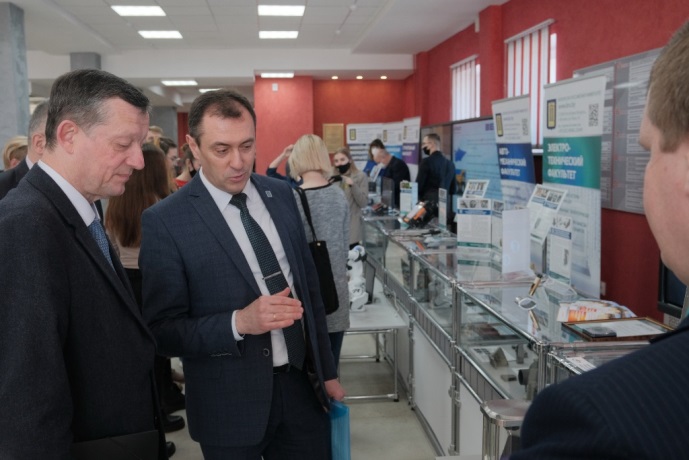 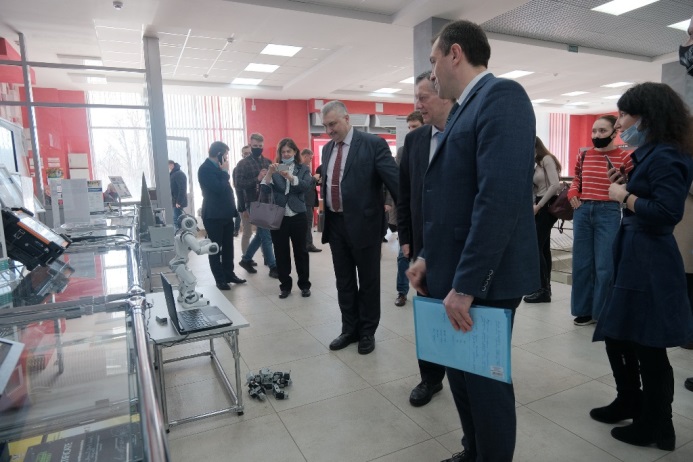 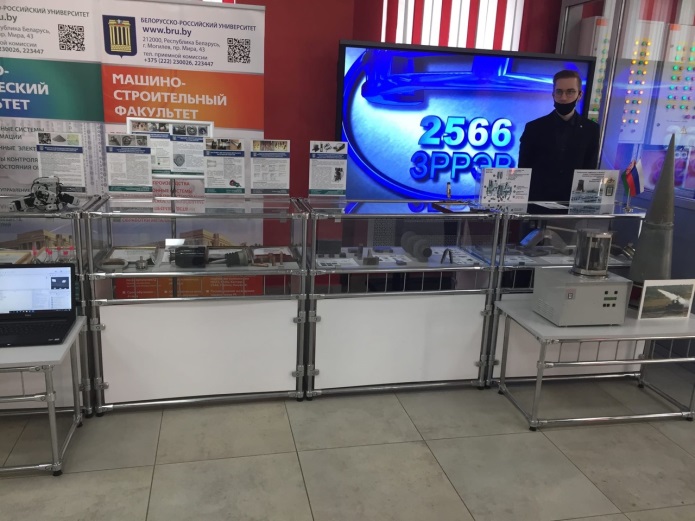 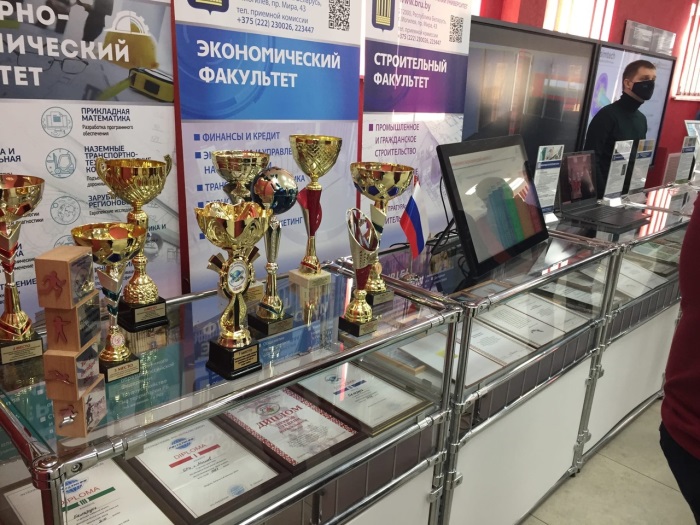 